Community Table Dining Program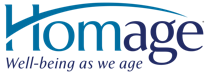 March 2023MondayTuesdayWednesdayThursdayFriday1Cucumber SaladSwedish Meatballs over egg noodles.Corn on the CobPears2Garden SaladBaked Ziti  Garlic BreadWinter Mix VegetablesBanana3Carrot Raisin SaladSeasoned Grilled Chicken BreastBrown RiceDinner Roll/ Apricots6Stuffed Shells w/ Marinara and parmesanSteamed Spinach Garlic Bread Fresh Fruit7Pea and Cheese SaladGrilled Turkey and Cheddar on Flat BreadChipsPineapple8ColeslawFish and Chips w/ ketchup and tartar Corn MuffinPeaches9Caesar SaladMeatball Sub w/parmesan cheesePotato WedgesFresh Fruit10 Country Fried Steak w/ Garlic Roasted PotatoesGreen BeansDinner RollPears13 ColeslawSalmon Burger w/ Lettuce and TomatoFrench FriesFresh Fruit14Sausage Egg and Cheese Biscuit                     Hashbrown                         Fresh Fruit                          Yogurt15Tossed SaladSpaghetti w/ Meat SauceGarden VegetablesGarlic BreadPears16Lunch Provided by: BrookdaleSt. Patrick's Day Lunch   17Corned Beef and CabbageRed PotatoesCarrotsRye Bread Apple Duff Welcome Spring          20Crispy Chicken Sandwich w/ Lettuce and TomatoFrench FriesFresh FruitCookie 21Lunch Provided by: Morning Star22Taco Salad w/beef, cheese, sour cream, lettuce, salsa, and chipsRefried BeansMandarin Oranges23Lentil SoupEgg Salad Sandwich w/ Lettuce and TomatoesTater TotsFresh Fruit24Oven Roasted Chicken LegsHomemade Mac & CheeseSuccotashApplesauceDinner Roll27 Parmesan Spinach SaladChicken Alfredo on PenneGarlic BreadBroccoliMandarin Oranges28Split Pea SoupHam and Swiss SubChipsCookie Fresh Fruit 29ColeslawBBQ Pulled ChickenFrench FriesBanana30Broccoli SaladTurkey Cranberry WrapChipsCookieFresh Fruit                                                  31Broccoli SaladTurkey Cranberry WrapChipsCookie                                 Fresh Fruit 1% milk, roll or bread, and fortified margarine are available with all meals.  All fresh produce is subject to availability. Substitutions may be made without notice. 1% milk, roll or bread, and fortified margarine are available with all meals.  All fresh produce is subject to availability. Substitutions may be made without notice. 1% milk, roll or bread, and fortified margarine are available with all meals.  All fresh produce is subject to availability. Substitutions may be made without notice. 1% milk, roll or bread, and fortified margarine are available with all meals.  All fresh produce is subject to availability. Substitutions may be made without notice. 1% milk, roll or bread, and fortified margarine are available with all meals.  All fresh produce is subject to availability. Substitutions may be made without notice. 